         КAРАР                                     №   36               ПОСТАНОВЛЕНИЕ   04 апрель 2019 й.                                                       4 апреля 2019 г.О проведении экологических субботников на территории сельского поселения Енгалышевский сельсовет муниципального района Чишминский район Республики Башкортостан  	В соответствии с поручением временно исполняющего обязанности Главы Республики Башкортостан Р.Ф. Хабирова  в целях очистки, благоустройства и озеленения  территорий населенных пунктов сельского поселения Енгалышевский сельсовет  муниципального района Чишминский район Республики Башкортостан  п о с т а н о в л я ю:     1. Провести в период с 06 апреля по 11 мая 2019 года экологические субботники по санитарной очистке, благоустройству, озеленению  территорий населенных пунктов сельского поселения Енгалышевский сельсовет.     2. Рекомендовать:     1) старостам населенных пунктов сельского поселения:- принять действенные меры по санитарной очистке, благоустройству и озеленению территорий населенных пунктов сельского поселения;     2) руководителям предприятий торговли, сельхозпроизводства, учреждений здравоохранения, образования, культуры, индивидуальным предпринимателям:    - привести в надлежащий порядок прилегающие территории, обеспечить активное участие работников, население в субботниках и санитарных днях;     -  принять меры по проведению в надлежащий порядок рабочих мест, производственных помещений, общественных зданий, территорий населенных пунктов, закрепленных за предприятиями, учреждениями и организациями;      - предусмотреть проведение массовых мероприятий, посвященных здоровому образу жизни, экологической культуре.      3. Собственникам личных подсобных хозяйств,  привести в порядок прилегающие территории.      4. Управляющему делами Администрации сельского поселения представлять информацию в Администрацию муниципального района Чишминский район с нарастающим итогом еженедельно в выполненных объемах работ в рамках проведения экологических субботников.         5. Данное постановление обнародовать на сайте Администрации сельского поселения Енгалышевский сельсовет муниципального района Чишминский район и довести до населения сельского поселения.        6. Контроль за исполнением настоящего постановления возложить на постоянную комиссию по развитию предпринимательства, земельным вопросам, благоустройству и экологии (Рузанова В.П.)Глава сельского поселения Енгалышевский сельсовет: 	                                                                                          В.В. ЕрмолаевБаш[ортостан Республика]ыШишм^ районыМУНИЦИПАЛЬ РАЙОНЫныЕНГАЛЫШ ауыл советыауыл биЛ^м^е хакимите452156, Енгалыш  ауылы, Манаева урам, 13тел.:2-84-41, 2-84-42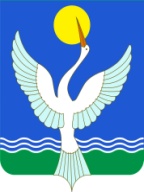 администрацияСЕЛЬСКОГО ПОСЕЛЕНИЯЕнгалышевский сельсоветМУНИЦИПАЛЬНОГО РАЙОНАЧишминскИЙ район       Республика Башкортостан452156, с.Енгалышево,  ул. Манаева, 13тел.: 2-84-41, 2-84-42